Tuesday, June 20, 2023RE:	Disproportionate Share Hospital Application FFY2024Deadline:  August 1, 2023 Administrator/Chief Financial Officer:Disproportionate Share Hospital (DSH) payments are payments made to SoonerCare participating hospitals that serve a large number of SoonerCare and other low-income individuals. In-state hospitals contracting with the Oklahoma Health Care Authority (OHCA) for SoonerCare services must file a DSH worksheet. In order to be considered eligible for FFY2024 payments, the worksheet must be returned by Tuesday, August 1, 2023.You can access the DSH worksheet, instructions and additional information regarding distribution of funds on the OHCA public website at: http://www.okhca.org/dsh.Follow the filing instructions provided with the DSH worksheet. Use the most current SoonerCare provider ID number when filing. We have listed the most current ID we have on file at the top of this letter. If you believe this is not your most current ID please contact us.Hospitals that qualify for payment will receive notification by mail.Please send specific questions regarding completion of the form to: ProvReimb@okhca.org.Sincerely,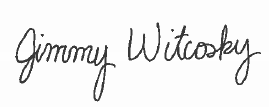 Jimmy WitcoskyDirector, Financial Management